ПЛАНправотворческой  деятельности  администрации  Новосельского                             муниципального образования  на II полугодие 2020 года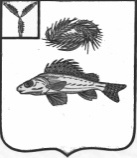 АДМИНИСТРАЦИЯ
НОВОСЕЛЬСКОГО МУНИЦИПАЛЬНОГО ОБРАЗОВАНИЯ                                                                          ЕРШОВСКОГО МУНИЦИПАЛЬНОГОРАЙОНА                                                            САРАТОВСКОЙ ОБЛАСТИ  ПОСТАНОВЛЕНИЕ      От  04.06.2020                                                                      № 27«Об утверждении плана правотворческой деятельностиадминистрации Новосельского муниципального образования         Ершовского муниципального района Саратовской областина II полугодие 2020 года»     В соответствии с Федеральным законом Российской Федерации от 06.10.2003   № 131-ФЗ «Об общих принципах организации местного самоуправления в Российской Федерации». В целях организации нормотворческой деятельности администрации Новосельского муниципального образования постановляю:     1. Утвердить План  правотворческой деятельности администрации Новосельского  МО  Ершовского МР на II полугодие 2020 года, согласно приложения.     2. Настоящее постановление подлежит размещению на официальном сайте администрации Ершовского муниципального района в сети «Интернет».     3. Настоящее постановление вступает в силу со дня его принятия.Глава Новосельского муниципального образования                                          И.П. Проскурнина Утвержденпостановлением администрации                                                                                                Новосельского МО ЕМРот   04.06.2020 года № 27(Приложение)№п/пНаименование  планируемых мероприятийСрок исполненияОтветственные за подготовку проектов нормативно-правовых актов12341.Работа по протестам и представлениям прокуратуры Ершовского   района Саратовской области.в течение второго полугодия 2020г.Специалисты            администрации2.Приведение муниципальных правовых актов в соответствие с изменениями действующего законодательства.III квартал  2020г.Глава муниципального образования,                       специалисты                       администрации3.Разработка административных регламентов предоставления  муниципальных  услуг  в Новосельском МО ЕМРв течение второго полугодия 2020г.Специалисты            администрации